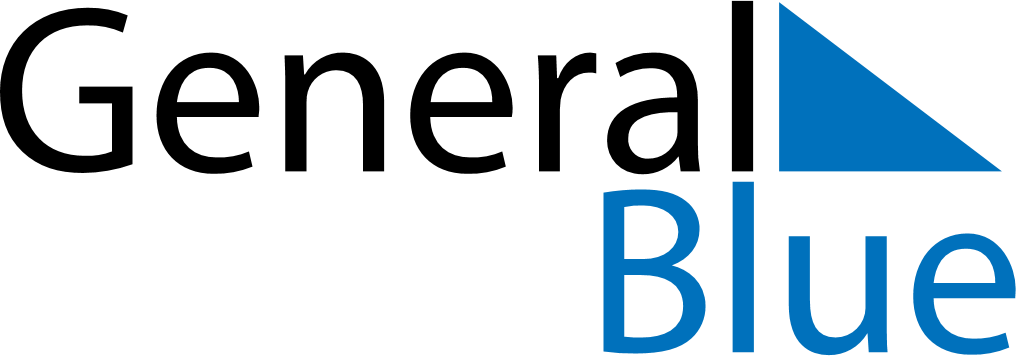 November 2020November 2020November 2020November 2020NetherlandsNetherlandsNetherlandsSundayMondayTuesdayWednesdayThursdayFridayFridaySaturday1234566789101112131314Saint Martin151617181920202122232425262727282930